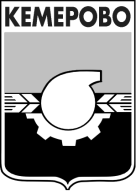 АДМИНИСТРАЦИЯ ГОРОДА КЕМЕРОВОПОСТАНОВЛЕНИЕот 21.02.2014 № 387О назначении публичных слушаний по вопросу  предоставления разрешенияна условно разрешенный вид использования      В соответствии со ст. ст. 37, 39 Градостроительного кодекса Российской Федерации, главой 8 постановления Кемеровского городского Совета народных депутатов от 28.10.2005 № 276 "О порядке организации и проведения публичных слушаний в городе Кемерово"     1. Назначить публичные слушания по вопросу предоставления разрешения на условно разрешенный вид использования земельного участка с кадастровым номером 42:24:0501014:10, расположенного по адресу в городе Кемерово: Центральный район, просп. Октябрьский, севернее административного здания "Энергосбыт" - отдельно стоящие, пристроенные, встроенные объекты торговли (заявитель ООО "Аргумент").     2. Определить форму проведения публичных слушаний - проведение слушаний в органе городского самоуправления. Место проведения слушаний - зал заседаний управления архитектуры и градостроительства администрации города Кемерово (г. Кемерово, ул. Красная, 9), дата проведения - 11.03.2014, время проведения - 14.00.     3. Установить срок проведения публичных слушаний с момента оповещения жителей города о времени и месте их проведения до дня опубликования заключения о результатах публичных слушаний - не более одного месяца.     4. Комиссии по подготовке проекта правил землепользования и застройки в городе Кемерово (А.В.Калинин) в составе согласно приложению к настоящему постановлению организовать проведение публичных слушаний в соответствии с постановлением Кемеровского городского Совета народных депутатов от 28.10.2005 № 276 "О порядке организации и проведения публичных слушаний в городе Кемерово".     5. Письменные заявления и возражения по вопросу предоставления разрешения на условно разрешенный вид использования земельного участка  следует направлять по адресу: г. Кемерово, ул. Красная, 9, 1 этаж, зал приема посетителей - до 10.03.2014 включительно.      6. Комитету по работе со средствами массовой информации (Е.А.Дубкова) опубликовать  настоящее  постановление в газете "Кемерово" и разместить на официальном сайте администрации города Кемерово в сети Интернет.     7. Контроль за исполнением настоящего постановления возложить на       заместителя Главы города, начальника управления городского развития А.В.Калинина.И.о. Главы города                                    В.К. Зуб                                                                                           						ПРИЛОЖЕНИЕ                                к постановлению администрации                                                                                            				города Кемерово              			от 21.02.2014  №  387СОСТАВ КОМИССИИпо подготовке проекта правил землепользования и застройки в городе Кемерово Председатель комиссии:Калинин Андрей Владимирович       - заместитель Главы города,                                                                  начальник управления городского                                                                                   развития администрации                                                                  города Кемерово    Заместитель председателя:Костиков Виктор Сергеевич	 - начальник управления                                                                  архитектуры и  градостроительства                                                                 администрации города Кемерово   Члены комиссии:Андреева Ирина Михайловна             - заведующий градостроительным                                                                  отделом управления архитектуры и                                                                  градостроительства администрации                                                                  города КемеровоБарыков Сергей Викторович              - первый заместитель начальника                                                                       управления архитектуры и                                                                   градостроительства администрации                                                                   города Кемерово    Белов Андрей Петрович                     -  начальник управления потребительского                                                                    рынка и развития предпринимательства                                                                   администрации города Кемерово Клемешова Наталья Викторовна       - заведующий юридическим                                                                 отделом управления                                                                 архитектуры и градостроительства                                                                 администрации города Кемерово Михайлова Наталья Дмитриевна       - заместитель председателя                                                                   юридического комитета                                                                     администрации города КемеровоОднорал Роман Алексеевич               -  заместитель Главы города                                                                   по  вопросам жизнеобеспечения                                                                   городского хозяйства                                                                  администрации города КемеровоПетров Петр Федорович                     - начальник отдела надзорной                                                                   деятельности города Кемерово                                                                 (по согласованию)Ражев Олег Геннадьевич                     - Заслуженный архитектор России,                                                                             Почетный архитектор России                                                                   (по согласованию)Рябинин Алексей Владимирович       - заместитель начальника управления                                                                    архитектуры и градостроительства                                                                             администрации города КемеровоСекретарь комиссии:Гнедина Мария Александровна        - заведующий отделом правового                                                                   обеспечения публичных слушаний                                                                  управления архитектуры и                                                                        градостроительства                                                 администрации города КемеровоНачальник управления делами			                       В.И. Вылегжанина